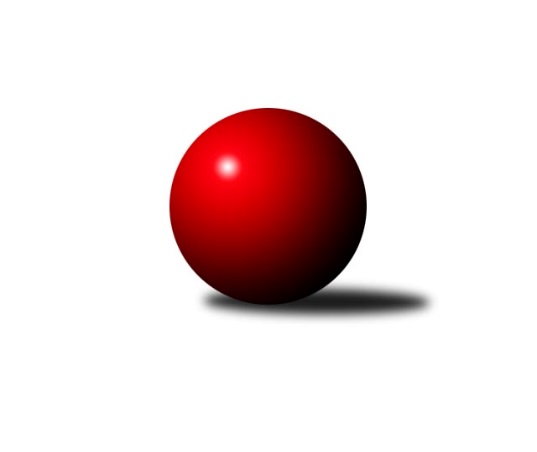 Č.2Ročník 2020/2021	25.5.2024 Krajský přebor OL 2020/2021Statistika 2. kolaTabulka družstev:		družstvo	záp	výh	rem	proh	skore	sety	průměr	body	plné	dorážka	chyby	1.	KK Šumperk B	2	2	0	0	13.5 : 2.5 	(18.0 : 6.0)	2634	4	1808	826	43	2.	Spartak Přerov ˝C˝	2	2	0	0	11.0 : 5.0 	(16.5 : 7.5)	2577	4	1773	804	32	3.	KK PEPINO Bruntál	2	2	0	0	11.0 : 5.0 	(15.5 : 8.5)	2367	4	1667	700	55.5	4.	TJ Břidličná ˝A˝	1	1	0	0	6.0 : 2.0 	(9.0 : 3.0)	2680	2	1837	843	47	5.	Sokol Přemyslovice ˝B˝	1	1	0	0	6.0 : 2.0 	(6.0 : 6.0)	2561	2	1774	787	38	6.	KK Jiskra Rýmařov ˝B˝	2	1	0	1	8.5 : 7.5 	(11.0 : 13.0)	2643	2	1860	783	48	7.	TJ Horní Benešov ˝C˝	2	1	0	1	8.0 : 8.0 	(11.0 : 13.0)	2512	2	1769	744	46	8.	SKK Jeseník ˝B˝	1	0	0	1	3.0 : 5.0 	(4.5 : 7.5)	2534	0	1748	786	45	9.	TJ Pozemstav Prostějov	1	0	0	1	2.0 : 6.0 	(5.5 : 6.5)	2532	0	1824	708	51	10.	KK Zábřeh  ˝C˝	2	0	0	2	5.0 : 11.0 	(8.0 : 16.0)	2445	0	1712	733	54.5	11.	KS Moravský Beroun	2	0	0	2	4.0 : 12.0 	(10.0 : 14.0)	2425	0	1725	700	64	12.	TJ Tatran Litovel	2	0	0	2	2.0 : 14.0 	(5.0 : 19.0)	2303	0	1598	706	68Tabulka doma:		družstvo	záp	výh	rem	proh	skore	sety	průměr	body	maximum	minimum	1.	KK PEPINO Bruntál	2	2	0	0	11.0 : 5.0 	(15.5 : 8.5)	2367	4	2397	2337	2.	TJ Břidličná ˝A˝	1	1	0	0	6.0 : 2.0 	(9.0 : 3.0)	2680	2	2680	2680	3.	TJ Horní Benešov ˝C˝	1	1	0	0	6.0 : 2.0 	(8.0 : 4.0)	2566	2	2566	2566	4.	KK Jiskra Rýmařov ˝B˝	1	1	0	0	6.0 : 2.0 	(6.5 : 5.5)	2592	2	2592	2592	5.	KK Šumperk B	1	1	0	0	5.5 : 2.5 	(7.5 : 4.5)	2715	2	2715	2715	6.	Sokol Přemyslovice ˝B˝	0	0	0	0	0.0 : 0.0 	(0.0 : 0.0)	0	0	0	0	7.	Spartak Přerov ˝C˝	0	0	0	0	0.0 : 0.0 	(0.0 : 0.0)	0	0	0	0	8.	TJ Pozemstav Prostějov	0	0	0	0	0.0 : 0.0 	(0.0 : 0.0)	0	0	0	0	9.	SKK Jeseník ˝B˝	1	0	0	1	3.0 : 5.0 	(4.5 : 7.5)	2534	0	2534	2534	10.	KS Moravský Beroun	1	0	0	1	2.0 : 6.0 	(6.0 : 6.0)	2511	0	2511	2511	11.	KK Zábřeh  ˝C˝	1	0	0	1	2.0 : 6.0 	(3.0 : 9.0)	2587	0	2587	2587	12.	TJ Tatran Litovel	1	0	0	1	0.0 : 8.0 	(1.5 : 10.5)	2309	0	2309	2309Tabulka venku:		družstvo	záp	výh	rem	proh	skore	sety	průměr	body	maximum	minimum	1.	Spartak Přerov ˝C˝	2	2	0	0	11.0 : 5.0 	(16.5 : 7.5)	2577	4	2588	2565	2.	KK Šumperk B	1	1	0	0	8.0 : 0.0 	(10.5 : 1.5)	2552	2	2552	2552	3.	Sokol Přemyslovice ˝B˝	1	1	0	0	6.0 : 2.0 	(6.0 : 6.0)	2561	2	2561	2561	4.	SKK Jeseník ˝B˝	0	0	0	0	0.0 : 0.0 	(0.0 : 0.0)	0	0	0	0	5.	KK PEPINO Bruntál	0	0	0	0	0.0 : 0.0 	(0.0 : 0.0)	0	0	0	0	6.	TJ Břidličná ˝A˝	0	0	0	0	0.0 : 0.0 	(0.0 : 0.0)	0	0	0	0	7.	KK Zábřeh  ˝C˝	1	0	0	1	3.0 : 5.0 	(5.0 : 7.0)	2303	0	2303	2303	8.	KK Jiskra Rýmařov ˝B˝	1	0	0	1	2.5 : 5.5 	(4.5 : 7.5)	2693	0	2693	2693	9.	TJ Pozemstav Prostějov	1	0	0	1	2.0 : 6.0 	(5.5 : 6.5)	2532	0	2532	2532	10.	KS Moravský Beroun	1	0	0	1	2.0 : 6.0 	(4.0 : 8.0)	2338	0	2338	2338	11.	TJ Tatran Litovel	1	0	0	1	2.0 : 6.0 	(3.5 : 8.5)	2297	0	2297	2297	12.	TJ Horní Benešov ˝C˝	1	0	0	1	2.0 : 6.0 	(3.0 : 9.0)	2458	0	2458	2458Tabulka podzimní části:		družstvo	záp	výh	rem	proh	skore	sety	průměr	body	doma	venku	1.	KK Šumperk B	2	2	0	0	13.5 : 2.5 	(18.0 : 6.0)	2634	4 	1 	0 	0 	1 	0 	0	2.	Spartak Přerov ˝C˝	2	2	0	0	11.0 : 5.0 	(16.5 : 7.5)	2577	4 	0 	0 	0 	2 	0 	0	3.	KK PEPINO Bruntál	2	2	0	0	11.0 : 5.0 	(15.5 : 8.5)	2367	4 	2 	0 	0 	0 	0 	0	4.	TJ Břidličná ˝A˝	1	1	0	0	6.0 : 2.0 	(9.0 : 3.0)	2680	2 	1 	0 	0 	0 	0 	0	5.	Sokol Přemyslovice ˝B˝	1	1	0	0	6.0 : 2.0 	(6.0 : 6.0)	2561	2 	0 	0 	0 	1 	0 	0	6.	KK Jiskra Rýmařov ˝B˝	2	1	0	1	8.5 : 7.5 	(11.0 : 13.0)	2643	2 	1 	0 	0 	0 	0 	1	7.	TJ Horní Benešov ˝C˝	2	1	0	1	8.0 : 8.0 	(11.0 : 13.0)	2512	2 	1 	0 	0 	0 	0 	1	8.	SKK Jeseník ˝B˝	1	0	0	1	3.0 : 5.0 	(4.5 : 7.5)	2534	0 	0 	0 	1 	0 	0 	0	9.	TJ Pozemstav Prostějov	1	0	0	1	2.0 : 6.0 	(5.5 : 6.5)	2532	0 	0 	0 	0 	0 	0 	1	10.	KK Zábřeh  ˝C˝	2	0	0	2	5.0 : 11.0 	(8.0 : 16.0)	2445	0 	0 	0 	1 	0 	0 	1	11.	KS Moravský Beroun	2	0	0	2	4.0 : 12.0 	(10.0 : 14.0)	2425	0 	0 	0 	1 	0 	0 	1	12.	TJ Tatran Litovel	2	0	0	2	2.0 : 14.0 	(5.0 : 19.0)	2303	0 	0 	0 	1 	0 	0 	1Tabulka jarní části:		družstvo	záp	výh	rem	proh	skore	sety	průměr	body	doma	venku	1.	KK PEPINO Bruntál	0	0	0	0	0.0 : 0.0 	(0.0 : 0.0)	0	0 	0 	0 	0 	0 	0 	0 	2.	KK Jiskra Rýmařov ˝B˝	0	0	0	0	0.0 : 0.0 	(0.0 : 0.0)	0	0 	0 	0 	0 	0 	0 	0 	3.	KS Moravský Beroun	0	0	0	0	0.0 : 0.0 	(0.0 : 0.0)	0	0 	0 	0 	0 	0 	0 	0 	4.	TJ Břidličná ˝A˝	0	0	0	0	0.0 : 0.0 	(0.0 : 0.0)	0	0 	0 	0 	0 	0 	0 	0 	5.	KK Šumperk B	0	0	0	0	0.0 : 0.0 	(0.0 : 0.0)	0	0 	0 	0 	0 	0 	0 	0 	6.	Sokol Přemyslovice ˝B˝	0	0	0	0	0.0 : 0.0 	(0.0 : 0.0)	0	0 	0 	0 	0 	0 	0 	0 	7.	TJ Horní Benešov ˝C˝	0	0	0	0	0.0 : 0.0 	(0.0 : 0.0)	0	0 	0 	0 	0 	0 	0 	0 	8.	TJ Tatran Litovel	0	0	0	0	0.0 : 0.0 	(0.0 : 0.0)	0	0 	0 	0 	0 	0 	0 	0 	9.	TJ Pozemstav Prostějov	0	0	0	0	0.0 : 0.0 	(0.0 : 0.0)	0	0 	0 	0 	0 	0 	0 	0 	10.	SKK Jeseník ˝B˝	0	0	0	0	0.0 : 0.0 	(0.0 : 0.0)	0	0 	0 	0 	0 	0 	0 	0 	11.	KK Zábřeh  ˝C˝	0	0	0	0	0.0 : 0.0 	(0.0 : 0.0)	0	0 	0 	0 	0 	0 	0 	0 	12.	Spartak Přerov ˝C˝	0	0	0	0	0.0 : 0.0 	(0.0 : 0.0)	0	0 	0 	0 	0 	0 	0 	0 Zisk bodů pro družstvo:		jméno hráče	družstvo	body	zápasy	v %	dílčí body	sety	v %	1.	Lukáš Janalík 	KK PEPINO Bruntál 	2	/	2	(100%)	4	/	4	(100%)	2.	Michal Gajdík 	KK Šumperk B 	2	/	2	(100%)	4	/	4	(100%)	3.	Jaroslav Sedlář 	KK Šumperk B 	2	/	2	(100%)	4	/	4	(100%)	4.	Richard Janalík 	KK PEPINO Bruntál 	2	/	2	(100%)	4	/	4	(100%)	5.	Libor Daňa 	Spartak Přerov ˝C˝ 	2	/	2	(100%)	4	/	4	(100%)	6.	Petra Kysilková 	KK Jiskra Rýmařov ˝B˝ 	2	/	2	(100%)	4	/	4	(100%)	7.	Erich Retek 	KS Moravský Beroun  	2	/	2	(100%)	3	/	4	(75%)	8.	Tomáš Janalík 	KK PEPINO Bruntál 	2	/	2	(100%)	3	/	4	(75%)	9.	Lukáš Krejčí 	KK Zábřeh  ˝C˝ 	2	/	2	(100%)	3	/	4	(75%)	10.	Miroslav Mrkos 	KK Šumperk B 	2	/	2	(100%)	2.5	/	4	(63%)	11.	Martin Pěnička 	KK Zábřeh  ˝C˝ 	2	/	2	(100%)	2	/	4	(50%)	12.	Pavel Košťál 	KK Šumperk B 	1.5	/	2	(75%)	3	/	4	(75%)	13.	Romana Valová 	KK Jiskra Rýmařov ˝B˝ 	1.5	/	2	(75%)	2	/	4	(50%)	14.	Zdeněk Fiury ml.	TJ Břidličná ˝A˝ 	1	/	1	(100%)	2	/	2	(100%)	15.	Vilém Berger 	TJ Břidličná ˝A˝ 	1	/	1	(100%)	2	/	2	(100%)	16.	Jiří Divila 	Spartak Přerov ˝C˝ 	1	/	1	(100%)	2	/	2	(100%)	17.	Tomáš Fiury 	TJ Břidličná ˝A˝ 	1	/	1	(100%)	2	/	2	(100%)	18.	Petra Rosypalová 	SKK Jeseník ˝B˝ 	1	/	1	(100%)	2	/	2	(100%)	19.	František Habrman 	KK Šumperk B 	1	/	1	(100%)	2	/	2	(100%)	20.	Zdeňka Habartová 	TJ Horní Benešov ˝C˝ 	1	/	1	(100%)	2	/	2	(100%)	21.	Jan Sochor 	KK Jiskra Rýmařov ˝B˝ 	1	/	1	(100%)	2	/	2	(100%)	22.	Miroslav Ondrouch 	Sokol Přemyslovice ˝B˝ 	1	/	1	(100%)	2	/	2	(100%)	23.	Václav Kovařík 	TJ Pozemstav Prostějov 	1	/	1	(100%)	2	/	2	(100%)	24.	Milan Dostál 	Spartak Přerov ˝C˝ 	1	/	1	(100%)	2	/	2	(100%)	25.	Miloslav Petrů 	TJ Horní Benešov ˝C˝ 	1	/	1	(100%)	2	/	2	(100%)	26.	Ivo Mrhal ml.	TJ Břidličná ˝A˝ 	1	/	1	(100%)	1.5	/	2	(75%)	27.	Roman Rolenc 	TJ Pozemstav Prostějov 	1	/	1	(100%)	1.5	/	2	(75%)	28.	Petr Dankovič 	TJ Horní Benešov ˝C˝ 	1	/	1	(100%)	1.5	/	2	(75%)	29.	Petr Vácha 	Spartak Přerov ˝C˝ 	1	/	1	(100%)	1.5	/	2	(75%)	30.	Jiří Machala 	KS Moravský Beroun  	1	/	1	(100%)	1	/	2	(50%)	31.	Vlastimil Kozák 	TJ Tatran Litovel 	1	/	1	(100%)	1	/	2	(50%)	32.	Marek Kankovský 	Sokol Přemyslovice ˝B˝ 	1	/	1	(100%)	1	/	2	(50%)	33.	Rostislav Cundrla 	SKK Jeseník ˝B˝ 	1	/	1	(100%)	1	/	2	(50%)	34.	Tereza Moravcová 	SKK Jeseník ˝B˝ 	1	/	1	(100%)	1	/	2	(50%)	35.	Miloslav Krchov 	KS Moravský Beroun  	1	/	1	(100%)	1	/	2	(50%)	36.	Barbora Bartková 	TJ Horní Benešov ˝C˝ 	1	/	1	(100%)	1	/	2	(50%)	37.	Milan Dvorský 	Sokol Přemyslovice ˝B˝ 	1	/	1	(100%)	1	/	2	(50%)	38.	Josef Pilatík 	KK Jiskra Rýmařov ˝B˝ 	1	/	1	(100%)	1	/	2	(50%)	39.	Jiří Kankovský 	Sokol Přemyslovice ˝B˝ 	1	/	1	(100%)	1	/	2	(50%)	40.	Martin Holas 	Spartak Přerov ˝C˝ 	1	/	2	(50%)	3	/	4	(75%)	41.	Jiří Kohoutek 	Spartak Přerov ˝C˝ 	1	/	2	(50%)	3	/	4	(75%)	42.	Milan Vymazal 	KK Šumperk B 	1	/	2	(50%)	2.5	/	4	(63%)	43.	Jan Mlčák 	KK PEPINO Bruntál 	1	/	2	(50%)	2.5	/	4	(63%)	44.	Karel Stojkovič 	TJ Tatran Litovel 	1	/	2	(50%)	2.5	/	4	(63%)	45.	Robert Kučerka 	TJ Horní Benešov ˝C˝ 	1	/	2	(50%)	2	/	4	(50%)	46.	Lukáš Horňák 	KK Zábřeh  ˝C˝ 	1	/	2	(50%)	2	/	4	(50%)	47.	Pavel Konštacký 	KK Jiskra Rýmařov ˝B˝ 	1	/	2	(50%)	1	/	4	(25%)	48.	Daniel Duškevič 	TJ Horní Benešov ˝C˝ 	1	/	2	(50%)	1	/	4	(25%)	49.	Václav Kovařík 	TJ Pozemstav Prostějov 	0	/	1	(0%)	1	/	2	(50%)	50.	Lukáš Vybíral 	Sokol Přemyslovice ˝B˝ 	0	/	1	(0%)	1	/	2	(50%)	51.	Michaela Sedláčková 	Spartak Přerov ˝C˝ 	0	/	1	(0%)	1	/	2	(50%)	52.	Zdeněk Chmela st.	KS Moravský Beroun  	0	/	1	(0%)	1	/	2	(50%)	53.	Josef Veselý 	TJ Břidličná ˝A˝ 	0	/	1	(0%)	1	/	2	(50%)	54.	Miroslav Petřek st.	TJ Horní Benešov ˝C˝ 	0	/	1	(0%)	0.5	/	2	(25%)	55.	Michal Ihnát 	KK Jiskra Rýmařov ˝B˝ 	0	/	1	(0%)	0.5	/	2	(25%)	56.	Zdeněk Fiury st.	TJ Břidličná ˝A˝ 	0	/	1	(0%)	0.5	/	2	(25%)	57.	Petra Rosypalová 	SKK Jeseník ˝B˝ 	0	/	1	(0%)	0.5	/	2	(25%)	58.	Václav Jeřábek 	KK Šumperk B 	0	/	1	(0%)	0	/	2	(0%)	59.	Stanislav Beňa st.	Spartak Přerov ˝C˝ 	0	/	1	(0%)	0	/	2	(0%)	60.	Václav Čamek 	KK Zábřeh  ˝C˝ 	0	/	1	(0%)	0	/	2	(0%)	61.	Jaromír Janošec 	TJ Tatran Litovel 	0	/	1	(0%)	0	/	2	(0%)	62.	David Rozsypal 	TJ Pozemstav Prostějov 	0	/	1	(0%)	0	/	2	(0%)	63.	Miroslav Vala 	SKK Jeseník ˝B˝ 	0	/	1	(0%)	0	/	2	(0%)	64.	Václav Pumprla 	Spartak Přerov ˝C˝ 	0	/	1	(0%)	0	/	2	(0%)	65.	Hana Kopečná 	TJ Horní Benešov ˝C˝ 	0	/	1	(0%)	0	/	2	(0%)	66.	Milan Smékal 	Sokol Přemyslovice ˝B˝ 	0	/	1	(0%)	0	/	2	(0%)	67.	Jaroslav Ďulík 	TJ Tatran Litovel 	0	/	1	(0%)	0	/	2	(0%)	68.	Miroslav Plachý 	TJ Pozemstav Prostějov 	0	/	1	(0%)	0	/	2	(0%)	69.	Filip Zapletal 	TJ Tatran Litovel 	0	/	1	(0%)	0	/	2	(0%)	70.	Jaroslav Vidim 	TJ Tatran Litovel 	0	/	1	(0%)	0	/	2	(0%)	71.	Zdeněk Chmela ml.	KS Moravský Beroun  	0	/	2	(0%)	2	/	4	(50%)	72.	František Ocelák 	KK PEPINO Bruntál 	0	/	2	(0%)	2	/	4	(50%)	73.	Aneta Kubešová 	TJ Horní Benešov ˝C˝ 	0	/	2	(0%)	1	/	4	(25%)	74.	Daniel Krchov 	KS Moravský Beroun  	0	/	2	(0%)	1	/	4	(25%)	75.	Petr Otáhal 	KS Moravský Beroun  	0	/	2	(0%)	1	/	4	(25%)	76.	Tomáš Pěnička 	KK Zábřeh  ˝C˝ 	0	/	2	(0%)	1	/	4	(25%)	77.	Pavel Hampl 	TJ Tatran Litovel 	0	/	2	(0%)	1	/	4	(25%)	78.	Jiří Polášek 	KK Jiskra Rýmařov ˝B˝ 	0	/	2	(0%)	0.5	/	4	(13%)	79.	Stanislav Brosinger 	TJ Tatran Litovel 	0	/	2	(0%)	0.5	/	4	(13%)	80.	Přemysl Janalík 	KK PEPINO Bruntál 	0	/	2	(0%)	0	/	4	(0%)	81.	Miroslav Bodanský 	KK Zábřeh  ˝C˝ 	0	/	2	(0%)	0	/	4	(0%)Průměry na kuželnách:		kuželna	průměr	plné	dorážka	chyby	výkon na hráče	1.	KK Šumperk, 1-4	2704	1866	838	45.5	(450.7)	2.	KK Zábřeh, 1-4	2587	1775	812	35.5	(431.3)	3.	TJ Kovohutě Břidličná, 1-2	2569	1782	786	48.5	(428.2)	4.	KK Jiskra Rýmařov, 1-4	2562	1834	727	48.0	(427.0)	5.	SKK Jeseník, 1-4	2549	1764	785	39.5	(424.9)	6.	KS Moravský Beroun, 1-2	2536	1773	763	48.0	(422.7)	7.	 Horní Benešov, 1-4	2452	1743	709	56.0	(408.7)	8.	Sokol Přemyslovice, 1-4	2430	1683	747	57.5	(405.1)	9.	KK Pepino Bruntál, 1-2	2333	1639	693	61.5	(388.9)	10.	TJ  Prostějov, 1-4	0	0	0	0.0	(0.0)Nejlepší výkony na kuželnách:KK Šumperk, 1-4KK Šumperk B	2715	2. kolo	Jaroslav Sedlář 	KK Šumperk B	486	2. koloKK Jiskra Rýmařov ˝B˝	2693	2. kolo	Petra Kysilková 	KK Jiskra Rýmařov ˝B˝	481	2. kolo		. kolo	Pavel Košťál 	KK Šumperk B	473	2. kolo		. kolo	Romana Valová 	KK Jiskra Rýmařov ˝B˝	473	2. kolo		. kolo	Michal Gajdík 	KK Šumperk B	470	2. kolo		. kolo	Pavel Konštacký 	KK Jiskra Rýmařov ˝B˝	453	2. kolo		. kolo	Josef Pilatík 	KK Jiskra Rýmařov ˝B˝	446	2. kolo		. kolo	Miroslav Mrkos 	KK Šumperk B	442	2. kolo		. kolo	Milan Vymazal 	KK Šumperk B	422	2. kolo		. kolo	Václav Jeřábek 	KK Šumperk B	422	2. koloKK Zábřeh, 1-4Spartak Přerov ˝C˝	2588	2. kolo	Lukáš Krejčí 	KK Zábřeh  ˝C˝	470	2. koloKK Zábřeh  ˝C˝	2587	2. kolo	Martin Holas 	Spartak Přerov ˝C˝	459	2. kolo		. kolo	Martin Pěnička 	KK Zábřeh  ˝C˝	456	2. kolo		. kolo	Libor Daňa 	Spartak Přerov ˝C˝	453	2. kolo		. kolo	Milan Dostál 	Spartak Přerov ˝C˝	443	2. kolo		. kolo	Tomáš Pěnička 	KK Zábřeh  ˝C˝	432	2. kolo		. kolo	Michaela Sedláčková 	Spartak Přerov ˝C˝	427	2. kolo		. kolo	Lukáš Horňák 	KK Zábřeh  ˝C˝	416	2. kolo		. kolo	Miroslav Bodanský 	KK Zábřeh  ˝C˝	413	2. kolo		. kolo	Jiří Kohoutek 	Spartak Přerov ˝C˝	412	2. koloTJ Kovohutě Břidličná, 1-2TJ Břidličná ˝A˝	2680	1. kolo	Zdeněk Fiury ml.	TJ Břidličná ˝A˝	479	1. koloTJ Horní Benešov ˝C˝	2458	1. kolo	Tomáš Fiury 	TJ Břidličná ˝A˝	466	1. kolo		. kolo	Ivo Mrhal ml.	TJ Břidličná ˝A˝	455	1. kolo		. kolo	Robert Kučerka 	TJ Horní Benešov ˝C˝	453	1. kolo		. kolo	Josef Veselý 	TJ Břidličná ˝A˝	437	1. kolo		. kolo	Vilém Berger 	TJ Břidličná ˝A˝	427	1. kolo		. kolo	Petr Dankovič 	TJ Horní Benešov ˝C˝	422	1. kolo		. kolo	Zdeněk Fiury st.	TJ Břidličná ˝A˝	416	1. kolo		. kolo	Aneta Kubešová 	TJ Horní Benešov ˝C˝	416	1. kolo		. kolo	Miroslav Petřek st.	TJ Horní Benešov ˝C˝	414	1. koloKK Jiskra Rýmařov, 1-4KK Jiskra Rýmařov ˝B˝	2592	1. kolo	Roman Rolenc 	TJ Pozemstav Prostějov	460	1. koloTJ Pozemstav Prostějov	2532	1. kolo	Petra Kysilková 	KK Jiskra Rýmařov ˝B˝	459	1. kolo		. kolo	Jan Sochor 	KK Jiskra Rýmařov ˝B˝	454	1. kolo		. kolo	Romana Valová 	KK Jiskra Rýmařov ˝B˝	450	1. kolo		. kolo	Miroslav Plachý 	TJ Pozemstav Prostějov	445	1. kolo		. kolo	Jiří Polášek 	KK Jiskra Rýmařov ˝B˝	439	1. kolo		. kolo	Václav Kovařík 	TJ Pozemstav Prostějov	419	1. kolo		. kolo	Pavel Černohous 	TJ Pozemstav Prostějov	419	1. kolo		. kolo	Pavel Konštacký 	KK Jiskra Rýmařov ˝B˝	410	1. kolo		. kolo	David Rozsypal 	TJ Pozemstav Prostějov	401	1. koloSKK Jeseník, 1-4Spartak Přerov ˝C˝	2565	1. kolo	Jiří Divila 	Spartak Přerov ˝C˝	474	1. koloSKK Jeseník ˝B˝	2534	1. kolo	Petr Vácha 	Spartak Přerov ˝C˝	462	1. kolo		. kolo	Petra Rosypalová 	SKK Jeseník ˝B˝	450	1. kolo		. kolo	Petra Rosypalová 	SKK Jeseník ˝B˝	444	1. kolo		. kolo	Miroslav Vala 	SKK Jeseník ˝B˝	432	1. kolo		. kolo	Libor Daňa 	Spartak Přerov ˝C˝	428	1. kolo		. kolo	Tereza Moravcová 	SKK Jeseník ˝B˝	426	1. kolo		. kolo	Martin Holas 	Spartak Přerov ˝C˝	425	1. kolo		. kolo	Rostislav Cundrla 	SKK Jeseník ˝B˝	411	1. kolo		. kolo	Jiří Kohoutek 	Spartak Přerov ˝C˝	404	1. koloKS Moravský Beroun, 1-2Sokol Přemyslovice ˝B˝	2561	1. kolo	Marek Kankovský 	Sokol Přemyslovice ˝B˝	454	1. koloKS Moravský Beroun 	2511	1. kolo	Miroslav Ondrouch 	Sokol Přemyslovice ˝B˝	453	1. kolo		. kolo	Zdeněk Chmela st.	KS Moravský Beroun 	448	1. kolo		. kolo	Jiří Kankovský 	Sokol Přemyslovice ˝B˝	429	1. kolo		. kolo	Miloslav Krchov 	KS Moravský Beroun 	425	1. kolo		. kolo	Lukáš Vybíral 	Sokol Přemyslovice ˝B˝	421	1. kolo		. kolo	Zdeněk Chmela ml.	KS Moravský Beroun 	420	1. kolo		. kolo	Milan Dvorský 	Sokol Přemyslovice ˝B˝	416	1. kolo		. kolo	Daniel Krchov 	KS Moravský Beroun 	415	1. kolo		. kolo	Erich Retek 	KS Moravský Beroun 	403	1. kolo Horní Benešov, 1-4TJ Horní Benešov ˝C˝	2566	2. kolo	Miloslav Petrů 	TJ Horní Benešov ˝C˝	448	2. koloKS Moravský Beroun 	2338	2. kolo	Barbora Bartková 	TJ Horní Benešov ˝C˝	438	2. kolo		. kolo	Erich Retek 	KS Moravský Beroun 	437	2. kolo		. kolo	Zdeňka Habartová 	TJ Horní Benešov ˝C˝	435	2. kolo		. kolo	Robert Kučerka 	TJ Horní Benešov ˝C˝	428	2. kolo		. kolo	Zdeněk Chmela ml.	KS Moravský Beroun 	427	2. kolo		. kolo	Daniel Duškevič 	TJ Horní Benešov ˝C˝	413	2. kolo		. kolo	Jiří Machala 	KS Moravský Beroun 	412	2. kolo		. kolo	Aneta Kubešová 	TJ Horní Benešov ˝C˝	404	2. kolo		. kolo	Daniel Krchov 	KS Moravský Beroun 	386	2. koloSokol Přemyslovice, 1-4KK Šumperk B	2552	1. kolo	Pavel Košťál 	KK Šumperk B	453	1. koloTJ Tatran Litovel	2309	1. kolo	Michal Gajdík 	KK Šumperk B	433	1. koloSKK Jeseník ˝B˝	0	2. kolo	Jaroslav Sedlář 	KK Šumperk B	433	1. koloSokol Přemyslovice ˝B˝	0	2. kolo	František Habrman 	KK Šumperk B	425	1. kolo		. kolo	Miroslav Mrkos 	KK Šumperk B	411	1. kolo		. kolo	Filip Zapletal 	TJ Tatran Litovel	409	1. kolo		. kolo	Stanislav Brosinger 	TJ Tatran Litovel	401	1. kolo		. kolo	Pavel Hampl 	TJ Tatran Litovel	400	1. kolo		. kolo	Milan Vymazal 	KK Šumperk B	397	1. kolo		. kolo	Jaroslav Vidim 	TJ Tatran Litovel	394	1. koloKK Pepino Bruntál, 1-2KK PEPINO Bruntál	2397	2. kolo	Lukáš Janalík 	KK PEPINO Bruntál	460	1. koloKK PEPINO Bruntál	2337	1. kolo	Karel Stojkovič 	TJ Tatran Litovel	446	2. koloKK Zábřeh  ˝C˝	2303	1. kolo	Lukáš Janalík 	KK PEPINO Bruntál	431	2. koloTJ Tatran Litovel	2297	2. kolo	Lukáš Horňák 	KK Zábřeh  ˝C˝	424	1. kolo		. kolo	Tomáš Janalík 	KK PEPINO Bruntál	424	2. kolo		. kolo	Jan Mlčák 	KK PEPINO Bruntál	413	2. kolo		. kolo	Martin Pěnička 	KK Zábřeh  ˝C˝	412	1. kolo		. kolo	Tomáš Janalík 	KK PEPINO Bruntál	407	1. kolo		. kolo	Pavel Hampl 	TJ Tatran Litovel	404	2. kolo		. kolo	Richard Janalík 	KK PEPINO Bruntál	398	1. koloTJ  Prostějov, 1-4Četnost výsledků:	6.0 : 2.0	4x	5.5 : 2.5	1x	5.0 : 3.0	1x	3.0 : 5.0	1x	2.0 : 6.0	2x	0.0 : 8.0	1x